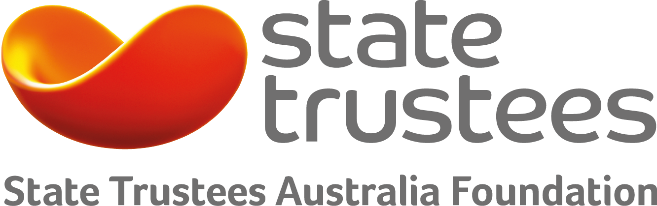 Grassroots 2017 Grants ProgramAgeing, disability and mental healthState Trustees Australia Foundation The Foundation was established in 1994 as a public charitable trust administered by State Trustees.  Funded by donations and bequests from generous donors, the Foundation has distributed more than $27 million to charities that make a difference in the community.State Trustees Australia Foundation has a particular focus on helping those disadvantaged by ageing, disability and mental health.  How much funding is available for a project?The program provides individual grants up to $10,000.  Examples of projects we’ve fundedTake a look at what we funded last year: 2016 Grassroots Grants Who is eligible?An eligible entity is endorsed as item 1 Deductible Gift Recipient (DGR) and registered as a charity with the Australian Charities and Not-for-profits Commission. What are the timeframes?Applications can be submitted until Friday 28 July 2017.  Outcomes will be announced in November 2017.  How do I apply?We use SmartyGrants – an online application form.  Remember to save each page when entering information.  We recommend reading these tips on how to use SmartyGrants: Help Guide for Applicants.Already familiar with SmartyGrants?  Then login to our application form: https://statetrustees.smartygrants.com.au/2017grassrootsWho do I contact for more information?  Contact us on (03) 9667-2845 or send us an email if you would like more information or to discuss your project: charitable@stl.com.auFunding categoryAgeing WellDisabilityMental health and emotional wellbeingFunding amountGrants up to $10,000TimeframesCloses 28 July 2017EligibilityItem 1 DGR organisations and ACNC charity registrationWhat are the objectives of the program?Applications must help those disadvantaged by ageing, disability and mental health through:1.  Social InclusionCommunity awareness, education and engagement programs to promote social inclusion and address direct and indirect discrimination.Elder abuse prevention and response programs.2. Social and Emotional Wellbeing and Health PromotionHolistic health & wellbeing promotion programs.3. Self-management/ Self-carePrograms to support people to live independently and support self-management and self-care.Financial literacy, planning and management programs.Programs to promote financial / income security.4. Social ParticipationPrograms to support social participation, to reduce social isolation and improve personal wellbeing and quality of life.5. Carer SupportPrograms to support carers to look after themselves and those that they care for.We have a preference for projects that help Victorians or are Victorian based.